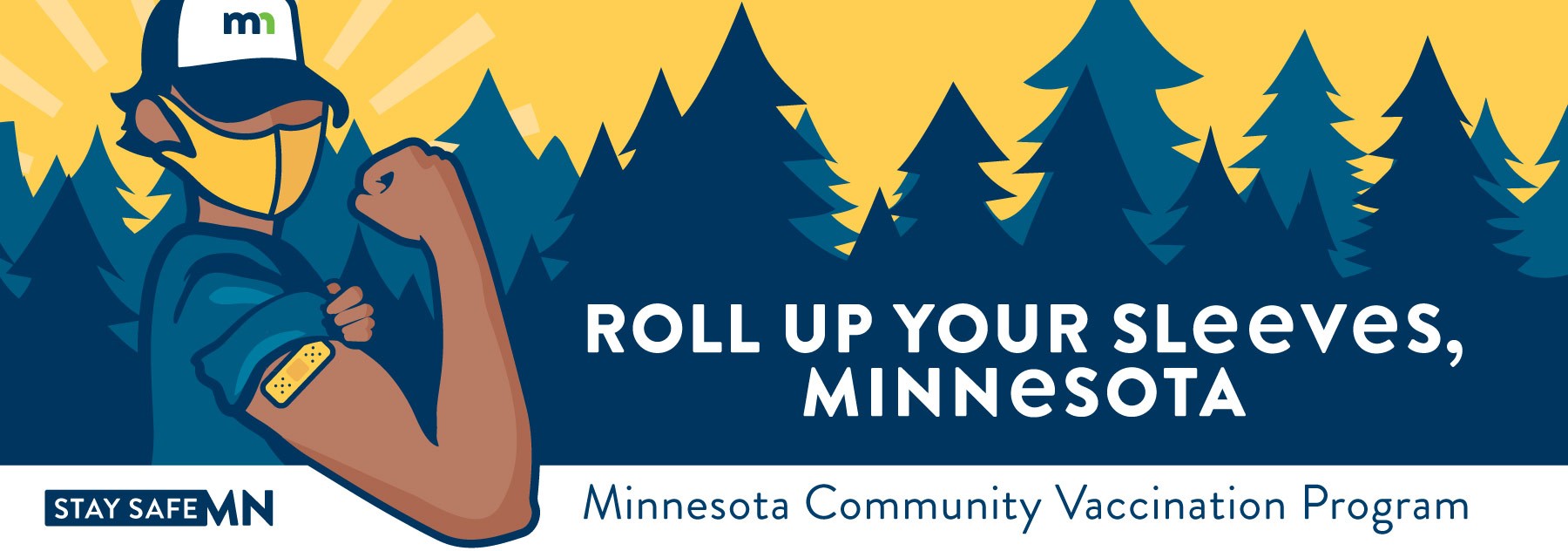 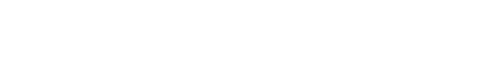 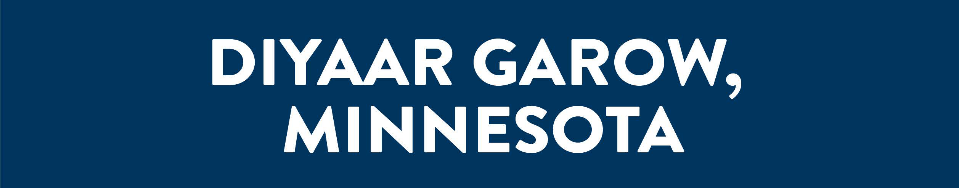 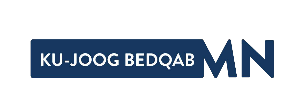 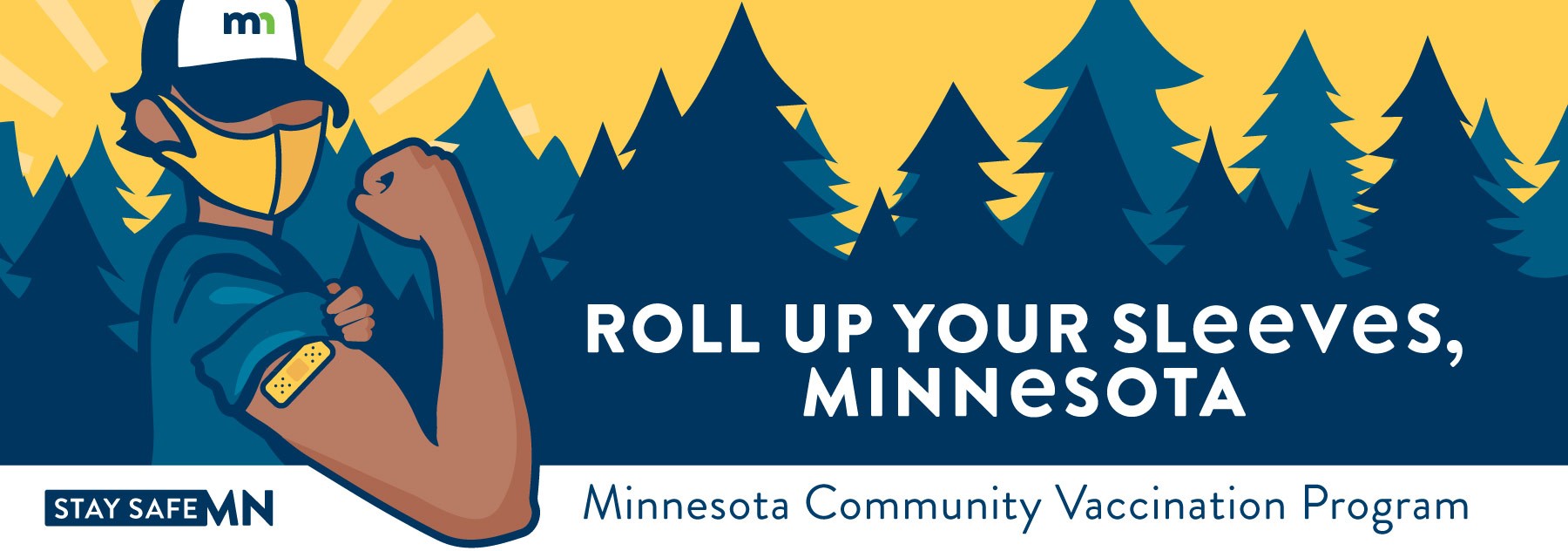 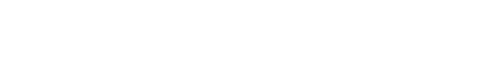 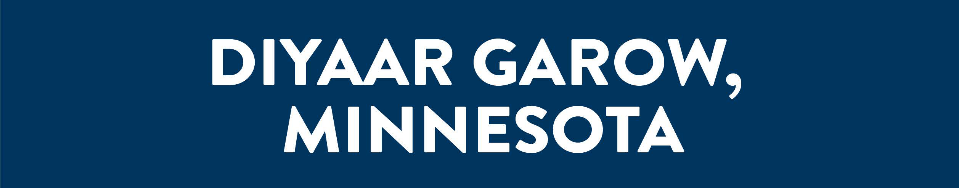 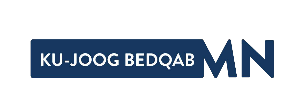 Tallalka COVID-19 oo lacag la'aan ah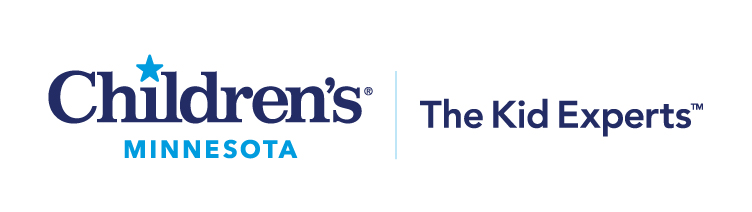 Waqtiga la heli karo ballanta tallaalka:05/10/2022 – 06/30/2022Goobaha iyo waqtiyada tallaalka:West St. Paul Clinic – Tuesdays, 5:30 to 7:30 p.m.Brooklyn Park Clinic – Thursdays, 5:30 to 7:30 p.m.Minneapolis Clinic – rotating Saturdays, 9 a.m. to 3 p.m.St. Paul Clinic – rotating Saturdays, 9 a.m. to 3 p.m.Nooca tallaalka: Pfizer Pfizer qiyaasta koowaad iyo labaad: Waa inaad tahay shan jir ama ka weyn Qiyaasta xoojinta Pfizer: Waa inaad jirtaa lix iyo toban sano ama ka weyn *Waalidiintu waa inay oggolaansho bixiyaan dhammaan carrurta aan qaangaarin. Waxaa laga rabaa waalidka in uu joogo goobta tallaalka marka caruurta da'doodu u dhaxayso 5-15 jir la tallaalayo.Sida aad iskugu diwaangelin lahayd ballanta:Hadda ballan waxaa loo qabsan karaa qaybta kowaad ee tallaalka tariikhda kor ku qoran. Si aad u samaysato ballan, isticmaal boggan internka : https://my.primary.health/r/childrens-mn?registration_type=defaultSawir ama Iskaan ka qaad koodhka hoos ku yaala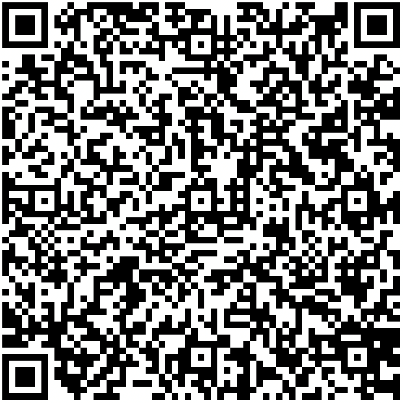 Waxa aad u baahan tahay si aad balan u qabsato:Waxaad u baahan tahay oo kali ah inaad bixiso magacaaga koowaad, magaca awoowga, taariikhda dhalashada iyo cinwaanka guriga.Waxaa lagugu dhiirigelinayaa inaad bixiso taleefon lambarkaaga iyo cinwaankaaga iimayl, haddii aad leedahay.Haddii aadan horay ballan u qabsan, waa lagu qaabilayaa haddii aad imaatid.Waxad u baahan tahay maalinta ballantaada:Waxaa lagaaga baahan yahay inaad Maaskaro xirato oo aad u hoggaansato shuruudaha kala fogaanshaha dadka.Waxaad u baahan tahay inaad xaqiijiso magacaaga koowaad, magaca awoowga, taariikhda dhalashada iyo cinwaanka guriga.Uma BAAHNID inaad sharci la timaado.Uma BAAHNID ceymiska caafimaad.Turjumaada luuqadaha iyo American Sign Language (ASL) (Luuqadda Dhagoolka ee Mareykanka) ayaa goobta laga heli doonaa.Fududeynta ADA (Sharciga Naafada Mareykanka) ayaa goobta laga heli doonaa.Gaadiidka dadweynaha:Qorsheeyaha Socodka Gaadiidka Basaska: Qorsheeyaha Socodka – Gaadiidka Basaska (Trip Planner - Metro Transit).Macaamiisha Metro Mobility (Gaadiid Raaca La Wadaago) ee sharciyeysan ayaa wacan kara bixiyeyaasha gaadiid raaca si ay uga qabsadaan balanta safaradooda 651-602-1111 (TTY 651-221-9886).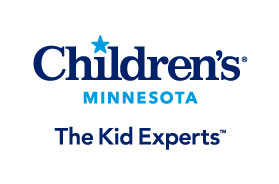 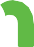 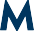 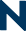 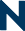 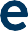 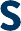 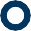 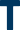 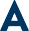 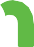 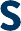 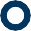 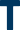 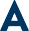 Minnesota Department of Health| health.mn.gov | 651-201-5000 625 Robert Street North PO Box 64975, St. Paul, MN 55164-0975